Blue Holes and Base JumpingYear 8 – Geography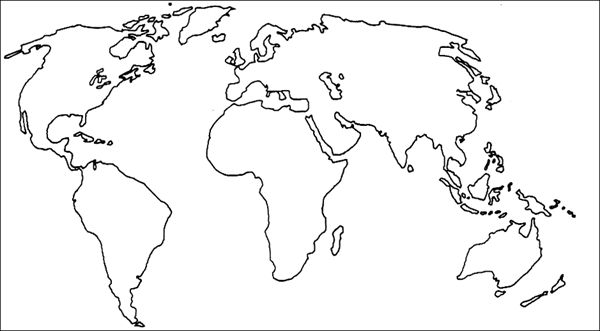 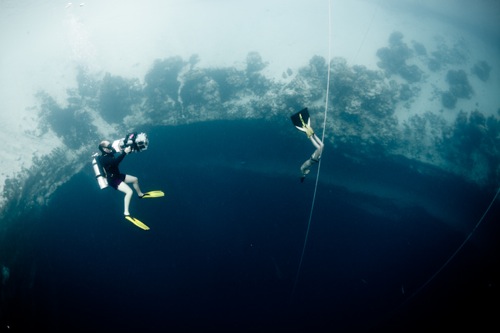 Key Questions for InvestigationWhere could he have got to? 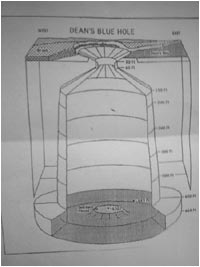 